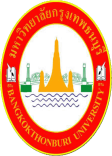 แบบรายงานความก้าวหน้างานวิจัย ทุนภายในปีการศึกษา ………………………..คณะพยาบาลศาสตร์ มหาวิทยาลัย กรุงเทพธนบุรีชื่อโครงการวิจัย  :……………………………………………………………………………………………………………………………………………………………………………………………………………………………………………………………………………………………………………………ชื่อหัวหน้าโครงการ………………………………………………………………………………………………………………………..…..โทรศัพท์ ……………………………………………………………….……………..โทรสาร…………………….……………..E-mail……………………………………………………………………………………………………………………………….………………วัตถุประสงค์ โครงการวิจัย……………………………………………………………………………………………………………………………………………….…….……………………………………………………………………………………………………………………………………………….…….…………………………………………………………………………………………………………………………………………..………….……………………………………………………………………………………………………………………………………….……………….…………………………………………………………………………………………………………………………………………..…………….ผลการปฏิบัติงานให้รายงานกิจกรรมที่ได้ทำจริง (ให้รายงานวิธีการ ผลการทดลอง วิจารณ์สรุปผลที่ได้) พร้อมทั้ง
แจกแจงรายละเอียดอย่างชัดเจน หรือแนบหลักฐานรายละเอียดมาประกอบ (เช่น แบบสอบถาม คะแนนแสดงคุณภาพเครื่องมือ ผลการวิเคราะห์สารเบื้องต้น เป็นต้น)สรุปผลการดำเนินงานวิจัยเป็นไปตามที่เสนอมีการเปลี่ยนแปลง  (ระบุรายละเอียดการเปลี่ยนแปลงและสาเหตุการเปลี่ยนแปลง)…………………………………………………………………………………………………………………………………………………………………………………………………………………………………………………………………………………………………………….…………………………………………………………………………………………………………………………………………………………..………………ปัญหาและอุปสรรคที่เกิดขึ้นระหว่างการปฏิบัติ.........................................................................................................................................................................................................................................................................................................................................................................................................................................................................................................................................................คำแนะนำและข้อมูลเพิ่มเติมอื่นๆ………………………………………………………………………………………………………………………………………………………………………………………………………………………………………………………………………………………………….…………………………………………………………………………………………………………………………………………………………………………………………………………………………………………………..………..(………………………………………….………………………..)หัวหน้าโครงการหลักฐานเพื่อดำเนินการปิดโครงการวิจัย เล่มวิจัยฉบับสมบูรณ์ จำนวน  2  เล่มแผ่นซีดี บันทึก เนื้อหาเล่มสมบูรณ์ จำนวน 2 แผ่นหลักฐานการตีพิมพ์/ เผยแพร่ หลักฐานการตรวจการคัดลอกบทความโปรแกรม อักขราวิสุทธิ์  ขั้นตอนการดำเนินการผลการดำเนินการการเตรียมงานวิจัย / การทบทวนศึกษาเอกสารต่างๆ (เช่น การทบทวนวรรณกรรม, การเตรียมเครื่องมืออุปกรณ์)ดำเนินงานวิจัย (เช่น การเก็บข้อมูล,ผลการทดลอง,ผลการสร้างเครื่องมือ อุปกรณ์ หรือสิ่งประดิษฐ์ ฯลฯ)การวิเคราะห์ต่างๆ (เช่น ผลการวิเคราะห์ข้อมูล,สรุปผลการทดลอง ฯลฯ)จัดทำรายงานและเผยแพร่ (เช่น ร่างรายงานวิจัยฉบับสมบูรณ์,รายงานวิจัยฉบับสมบูรณ์ ,Manuscript,Reprint ฯลฯ)